Государственное автономное учреждение культуры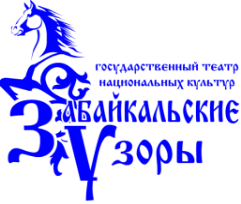 «Театр национальных культур «Забайкальские узоры»Отдел по работе с детьми«СОГЛАСОВАНО»                                                                                                      «УТВЕРЖДАЮ»зав. отделом по работе с детьми                                                                                          и.о. директораГАУК ТНК «Забайкальские узоры»                                                ГАУК ТНК «Забайкальские узоры»____________________С.С. Коношко                                            _______________Е.М. Старновская«31» августа 2019 г.                                                                                                     «31» августа 2019 г.РАСПИСАНИЕ ЗАНЯТИЙСТУДИИ НАРОДНОГО ПЕНИЯ(рук. Левада Алина Дмитриевна, тел.89141256680)День неделиМладшая группаСредняя группа Старшая группаВторник08:00-08:30Теория музыки, каб.31408:30-09:00Постановка голоса, каб.31214:30-15:10Теория музыки, каб.31415:10-16:00Постановка голоса, каб.31208:00-08:30Теория музыки, каб.31408:30-09:00Постановка голоса, каб.31216:00-16:40Теория музыки, каб.31416:40-17:30Постановка голоса, каб.31218:00-18:40Теория музыки, каб.31418:40-19:30Постановка голоса, каб.312Среда08:00-08:40Основы актерского мастерства, каб. 310Преподаватель: Маховицкий С.А., тел.8937857270508:50-09:30 Танец, 309 каб.Преподаватель: Андреевская В.А.16:00-16:40Основы актерского мастерства, каб. 310Преподаватель: Маховицкий С.А. , тел.8937857270518:00-18:45Основы актерского мастерства, каб. 310Преподаватель: Маховицкий С.А. , тел.89378572705Четверг08:00-08:30Теория музыки, каб.31408:30-09:00Постановка голоса, каб.31214:30-15:10Теория музыки, каб.31415:10-16:00Постановка голоса, каб.31208:00-08:30Теория музыки, каб.31408:30-09:00Постановка голоса, каб.31216:00-16:40Теория музыки, каб.31416:40-17:30Постановка голоса, каб.31218:00-18:40Теория музыки, каб.31418:40-19:30Постановка голоса, каб.312Суббота14:30-16:00Ансамбль, каб.31216:00-17:30Ансамбль, каб.31218:00-19:30Ансамбль, каб.312Воскресенье-15:00-15:45Танец, 309 каб.Андреевская В.А., тел.8996314887615:45-16:30Танец, 309 каб.Андреевская В.А.,тел. 89963148876